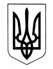 УКРАЇНАДЕРГАЧІВСЬКА РАЙОННА ДЕРЖАВНА АДМІНІСТРАЦІЯ ХАРКІВСЬКОЇ ОБЛАСТІВІДДІЛ ОСВІТИНАКАЗ   03.04.2013				           Дергачі			                 №121-кПро підсумки засідання атестаційної комісії ІІ рівня  03.04.2013Відповідно до Типового положення про атестацію педагогічних працівників, затвердженого наказом Міністерства освіти і науки України від  № 930, зареєстрованим у Міністерстві юстиції України  за № 1255/18550, (із змінами, затвердженими наказом Міністерства освіти і науки, молоді та спорту України від  № 1473, зареєстрованим у Міністерстві юстиції України  за № 14/20327), на виконання наказів Департаменту науки і освіти Харківської обласної державної адміністрації від 09.11.2012 № 18 «Про атестацію педагогічних працівників Харківської області у 2012/2013 навчальному році» та наказу відділу освіти Дергачівської районної державної адміністрації «Про атестацію педагогічних працівників Дергачівського району у 2012/2013 навчальному році» від 19.09.2012 № 779-к та на підставі рішення атестаційної комісії ІІ рівня при відділі освіти Дергачівської районної державної адміністрації (протокол від 03.04.2013 № 4)НАКАЗУЮ:1. Визнати такими, що відповідають займаній посаді та атестовані, наступних педагогічних працівників:Басюк Наталії Миколаївні, вчителю початкових класів Солоницівського колегіуму Дергачівської районної ради Харківської області присвоїти кваліфікаційну категорію «спеціаліст вищої категорії». Басюк Наталії Миколаївні, вихователю групи продовженого дня Солоницівського колегіуму Дергачівської районної ради Харківської області присвоїти кваліфікаційну категорію «спеціаліст вищої категорії».Бондар Олександр Іванович, вчитель образотворчого мистецтва Солоницівського колегіуму Дергачівської районної ради Харківської області відповідає раніше присвоєній кваліфікацій категорії «спеціаліст вищої категорії» та раніше присвоєному  педагогічному званню «старший учитель».Лєсна Олена Дмитрівна, учитель французької мови Солоницівського колегіуму Дергачівської районної ради  Харківської області відповідає раніше присвоєній кваліфікацій категорії «спеціаліст вищої категорії» та раніше присвоєному педагогічному званню «учитель - методист».Плотніковій  Ірині Василівні, вчителю початкових класів Солоницівського колегіуму Дергачівської районної ради  Харківської області присвоєно кваліфікаційну категорію «спеціаліст вищої категорії». Плотніковій  Ірині Василівні, вихователю групи продовженого дня Солоницівського колегіуму Дергачівської районної ради  Харківської області присвоєно кваліфікаційну категорію «спеціаліст вищої категорії».Лузан Людмила Олександрівна, вчитель української мови та літератури Солоницівського колегіуму Дергачівської районної ради Харківської області відповідає раніше присвоєній кваліфікацій категорії «спеціаліст вищої категорії» та раніше присвоєному педагогічному званню «учитель - методист».Окунєвої Ганна Миколаївна, вчитель української мови та літератури Солоницівського колегіуму Дергачівської районної ради Харківської області  відповідає раніше присвоєній кваліфікацій категорії «спеціаліст вищої категорії» та раніше присвоєному педагогічному званню «учитель - методист».Півненко Галина Василівна, вчитель початкових класів Солоницівського колегіуму Дергачівської районної ради Харківської області відповідає раніше присвоєному  педагогічному званню «старший учитель». Півненко Галина Василівна, вихователь групи продовженого дня Солоницівського колегіуму Дергачівської районної ради Харківської області відповідає раніше присвоєному  педагогічному званню «старший учитель».Чухно Алла Володимирівна,  вчитель початкових класів Козачолопанського навчально-виховного комплексу  «Загальноосвітня школа І-ІІІ ступенів – дошкільний заклад» відповідає раніше присвоєній кваліфікаційній категорії «спеціаліст вищої категорії» та раніше присвоєному педагогічному званню «учитель-методист».   Глушач Ірина Іванівна, вчитель  математики  Цупівської загальноосвітньої школи І-ІІ ступенів Дергачівської районної ради Харьковської області відповідає раніше присвоєній кваліфікаційній категорії «спеціаліст вищої категорії» та відповідає раніше присвоєному  педагогічному званню « старший учитель».Кайдаловій Ірині Вікторівні, вчителю початкових класів Цупівської загальноосвітньої школи І—II ступенів Дергачівської районної ради Харьковської області присвоєно педагогічне звання « старший учитель».Лещишина   Ріта  Василівна,  практичний психолог Цупівської загальноосвітньої школи І—II ступенів Дергачівської районної ради Харківської області відповідає займаній посаді та присвоєно кваліфікаційну категорію «спеціаліст другої категорії». Вишневецька Галина Андріївна, вчитель фізичної культури Прудянської загальноосвітньої школи І – ІІІ ступенів Дергачівської районної ради Харківської області відповідає раніше присвоєній кваліфікаційній категорії «спеціаліст вищої категорії» та відповідає раніше присвоєному  педагогічному званню « старший учитель».Басараб Валентина Павлівна, вчитель української мови та літератури  Дергачівського ліцею №2 Дергачівської районної  ради Харківської області  відповідає раніше присвоєній кваліфікаційній категорії «спеціаліст вищої категорії» та відповідає раніше присвоєному педагогічному званню «учитель-методист».Васильєва Надія Миколаївна, вчитель світової літератури та російської мови Дергачівського ліцею № 2 Дергачівської районної ради Харківської області відповідає раніше присвоєній кваліфікаційній категорії «спеціаліст вищої категорії» та відповідає раніше присвоєному  педагогічному званню «учитель-методист». Кологойда Світлана Павлівна, вчитель української мови та літератури Дергачівського ліцею №2 Дергачівської районної ради Харківської області відповідає раніше присвоєній кваліфікаційній категорії «спеціаліст вищої категорії» та відповідає раніше присвоєному педагогічному званню                 « старший учитель».   Казьміна Віра Олексіївна, вихователь групи продовженого дня Дергачівського ліцею №2 Дергачівської районної ради Харківської області відповідає раніше присвоєному  педагогічному званню « старший учитель». Лисенко Ніна Миколаївна, вчитель початкових класів Дергачівського ліцею №2 Дергачівської районної ради Харківської області відповідає раніше присвоєній кваліфікаційній категорії «спеціаліст вищої категорії» та відповідає раніше присвоєному  педагогічному званню  «старший учитель».    Мірошніченко Ніна Миколаївна, вчитель економіки  Дергачівського ліцею №2 Дергачівської районної ради Харківської області відповідає раніше присвоєній кваліфікаційній категорії «спеціаліст вищої категорії» та відповідає раніше присвоєному  педагогічному званню «учитель-методист».   Синиці Віра Миколаївна, вчитель хімії Дергачівського ліцею № 2 Дергачівської районної ради Харківської області відповідає  займаній посаді та відповідає раніше присвоєній кваліфікаційній категорії «спеціаліст вищої категорії» та відповідає раніше присвоєному  педагогічному званню «учитель-методист».   Поклонська Світлана Олексіївна, вчитель фізичної культури  Дергачівського ліцею № 2  Дергачівської районної ради Харківської області відповідає раніше присвоєній кваліфікаційній категорії «спеціаліст вищої категорії».2. Головному бухгалтеру відділу освіти Дергачівської районної державної адміністрації Іванченко Н.М. здійснювати нарахування заробітної плати педагогічним працівникам відповідно до результатів атестації з 03.04.2013 року.3. Контроль за виконанням цього наказу залишаю за собою.Головний відділу освітирайдержадміністрації						                    І.І.Мусікова